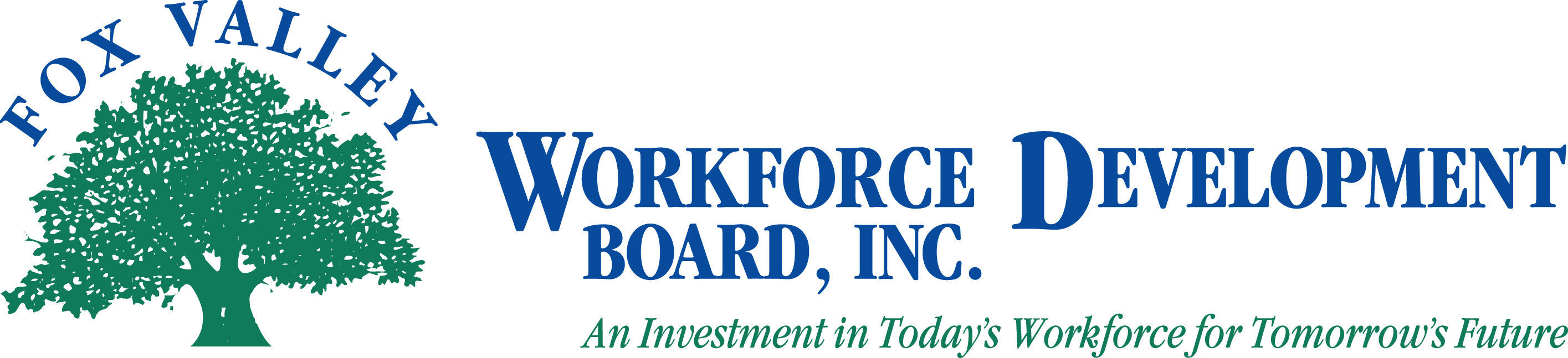 AGENDAFox Valley Workforce Development Board will hold LEO meeting onTuesday, September 10, 2013 at 10:00 A.M.at the Oshkosh Job CenterCall to OrderApproval of Minutes from 5/28/13 meeting (Action Item)Financial UpdateUpdate on Board of DirectorsCommittee StructureNew member recruitmentStrategic Planning processUpdate on AuditsDOLDWDProgram monitoringReview of Board / LEO orientationLocation of future meetingsAdjournmentMeeting location:Oshkosh Job Center315 Algoma Blvd.Oshkosh 54901(920-232-6273)Please note: If you wish to attend the meeting, please visit the Oshkosh Job Center.  If you need special accommodations please call 920-720-5600.  Next meeting: Monday, November 25, 2013 – location to be determined